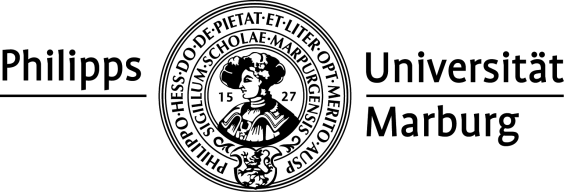 Am Fachbereich Rechtswissenschaften, Dekanat/Studienberatung, ist zum nächstmöglichen Zeitpunkt befristet  auf sechs Monate die  Stelle (40 Std./Monat) einerStudentischen Hilfskraftzu besetzen. Zu den Aufgaben gehören studiennahe Dienstleistungen zur Unterstützung von Studium und Lehre, insbesondere die Unterstützung bei der Beratung der Studierenden in Bezug auf die Organisation und Durchführung des Studiums sowie die Unterstützung bei den regelmäßigen Aufgaben in der Wissenschaftsverwaltung.Vorausgesetzt wird ein Studium der Rechtswissenschaften. Erfahrungen in den verwaltungsspezifischen Arbeitsvorgängen in der Wissenschaftsverwaltung einer Fakultät sowie Erfahrungen in der Lehre sind von Vorteil. Erfahrungen mit dem HISLSF sind wünschenswert. Darüber hinaus ist eine flexible, stressresistente Persönlichkeit gefordert, die Freude am Umgang mit Menschen hat.Wir fördern Frauen und fordern sie deshalb ausdrücklich zur Bewerbung auf. In Bereichen, in denen Frauen unterrepräsentiert sind, werden Frauen bei gleicher Eignung bevorzugt berücksichtigt. Bewerberinnen und Bewerber mit Kindern sind willkommen – die Philipps-Universität bekennt sich zum Ziel der familienfreundlichen Hochschule. Eine Reduzierung der Arbeitszeit ist grundsätzlich möglich. Bewerberinnen/Bewerber mit Behinderung im Sinne des SGB IX (§ 2, Abs. 2, 3) werden bei gleicher Eignung bevorzugt.Wir bitten darum, Bewerbungsunterlagen nur in Kopie vorzulegen, da diese nach Abschluss des Verfahrens nicht zurückgesandt werden. Bewerbungs- und Vorstellungskosten werden nicht erstattet.Bewerbungsunterlagen sind bis zum 21.08.2020 an die Studienberatung des Fachbereichs Rechtswissenschaften, Universitätsstraße 6, 35037 Marburg zu senden.